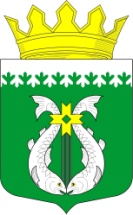  РОССИЙСКАЯ ФЕДЕРАЦИЯРЕСПУБЛИКА  КАРЕЛИЯАДМИНИСТРАЦИЯМУНИЦИПАЛЬНОГО ОБРАЗОВАНИЯ "СУОЯРВСКИЙ РАЙОН"  ПОСТАНОВЛЕНИЕ   15.10.2021				                                                                                    № 814О внесении изменений в постановление администрации муниципального образования «Суоярвский район» № 725 от 27.12.2017  «Об утверждении муниципальной программы Суоярвского городского поселения «Формирование современной городской среды на территории Суоярвского городского поселения»            В соответствии со статьей 179 Бюджетного кодекса Российской Федерации, пункта 6 части 1 статьи 16 Федерального закона от 06.10.2003 № 131-ФЗ «Об общих принципах организации местного самоуправления в Российской Федерации», в соответствии с постановлением Правительства Республики Карелия от 31.08.2017 № 301-П «Об утверждении государственной программы Республики Карелия «Формирование современной городской среды» на 2018-2022 годы», в соответствии с подпунктом д пункта 36 Правил предоставления средств государственной поддержки из федерального бюджета бюджетам субъектов Российской Федерации для поощрения муниципальных образований – победителей Конкурса, утвержденных постановлением Правительства российской Федерации от 7 марта 2018 года № 237, руководствуясь Уставом Суоярвского городского поселения,Паспорт Программы изложить в соответствии с Приложением 1 к настоящему Постановлению.Внести изменения в Приложение 1 муниципальной программы «Формирование современной городской среды на территории Суоярвского городского поселения» в соответствии с Приложением 2 к настоящему Постановлению.Внести изменения в Приложение 3 муниципальной программы «Формирование современной городской среды на территории Суоярвского городского поселения» в соответствии с Приложением 3 к настоящему Постановлению.Внести изменения в Приложение 4 муниципальной программы «Формированиесовременной городской среды на территории Суоярвского городского поселения» в соответствии с Приложением 4 к настоящему Постановлению.Внести изменения в Приложение 12 муниципальной программы «Формированиесовременной городской среды на территории Суоярвского городского поселения» в соответствии с Приложением 5 к настоящему Постановлению.5. Внести изменения в Приложение 13 муниципальной программы «Формированиесовременной городской среды на территории Суоярвского городского поселения» в соответствии с Приложением 6 к настоящему Постановлению.          6.	 Настоящее постановление вступает в силу со дня его подписания и подлежит размещению на официальном сайте Суоярвского городского поселения в информационно-телекоммуникационной сети "Интернет".Глава Администрации                                                                                                 Р.В. ПетровРазослать: дело, отдел по развитию предпринимательства и инвестиционной политикиПриложение 1 к Постановлению администрации муниципального образования «Суоярвский район»№ 725 от 15.10. 2021 «О внесении изменений                                                                                             в постановление администрации                                                                                                  муниципального образования«Суоярвский район» № 725 от 27.12.2017«Об утверждении муниципальной программыСуоярвского городского поселения«Формирование комфортной городской средына территории Суоярвского городского поселения»Приложение 4 к муниципальной программеПаспортмуниципальной программы«Формирование современной городской среды на территории Суоярвского городского поселения»Приложение 2 к Постановлению администрации муниципального образования «Суоярвский район»№ 814 от 15.10. 2021 «О внесении изменений                                                                                             в постановление администрации                                                                                                  муниципального образования«Суоярвский район» № 725 от 27.12.2017«Об утверждении муниципальной программыСуоярвского городского поселения«Формирование комфортной городской средына территории Суоярвского городского поселения»Приложение 1 к муниципальной программеЦелевые показатели (индикаторы), характеризующие сферу содержаниядворовых территорий в период 2018-2024 годы*в том числе «Парк «Сувилахти» в рамках реализации проекта муниципального образования - победителя Всероссийского конкурса лучших проектов создания комфортной городской средыПриложение 3 к Постановлению администрации муниципального образования «Суоярвский район»№ 814 от 15.10. 2021 «О внесении изменений                                                                                             в постановление администрации                                                                                                  муниципального образования«Суоярвский район» № 725 от 27.12.2017«Об утверждении муниципальной программыСуоярвского городского поселения«Формирование комфортной городской средына территории Суоярвского городского поселения»Приложение 3к муниципальной программеАдресный перечень дворовых и общественных территорий, благоустроенных в 2018 – 2021 годахПриложение 4 к Постановлению администрации муниципального образования «Суоярвский район»№ 814 от 15.10. 2021 «О внесении изменений                                                                                             в постановление администрации                                                                                                  муниципального образования«Суоярвский район» № 725 от 27.12.2017«Об утверждении муниципальной программыСуоярвского городского поселения«Формирование комфортной городской средына территории Суоярвского городского поселения»Приложение 4к муниципальной программеАдресный перечень дворовых и общественных территорий, нуждающихся в благоустройстве Приложение 5 к Постановлению администрации муниципального образования «Суоярвский район»№ 814 от 15.10. 2021 «О внесении изменений                                                                                             в постановление администрации                                                                                                  муниципального образования«Суоярвский район» № 725 от 27.12.2017«Об утверждении муниципальной программыСуоярвского городского поселения«Формирование комфортной городской средына территории Суоярвского городского поселения»Приложение 12к муниципальной программеРесурсное обеспечение реализации муниципальной программыПриложение 6 к Постановлению администрации муниципального образования «Суоярвский район»№ 814 от 15.10. 2021 «О внесении изменений                                                                                             в постановление администрации                                                                                                  муниципального образования«Суоярвский район» № 725 от 27.12.2017«Об утверждении муниципальной программыСуоярвского городского поселения«Формирование комфортной городской средына территории Суоярвского городского поселения»Приложение 13к муниципальной программеПланируемые результаты реализации муниципальной программыОтветственный исполнитель муниципальной программыАдминистрация муниципального образования «Суоярвский район»Участники муниципальной программыОрганизации, осуществляющие управление многоквартирными домами, товариществам собственников жилья, жилищным или иным специализированным потребительским кооперативам (далее – управляющие организации)Цель муниципальной программыПовышение качества и комфорта городской среды на территории муниципального образованияЗадачи муниципальной программыОбеспечение формирования единого облика муниципального образования.Обеспечение создания, содержания и развития объектов благоустройства на территории муниципального образования, включая объекты, находящиеся в частной собственности и прилегающие к ним территории.Повышение уровня вовлеченности заинтересованных граждан, организаций в реализацию мероприятий по благоустройству территории муниципального образования.Целевые показатели (индикаторы) муниципальной программыДоля реализованных проектов благоустройства дворовых территорий (полностью освещенных, оборудованных местами для проведения досуга и отдыха разными группами населения, спортивные площадки, детские площадки и т.д., малыми архитектурными формами) в общем количестве реализованных в течение планового года проектов благоустройства дворовых территорий 100 %.Доля реализованных комплексных проектов благоустройства общественных территорий, в общем количестве реализованных в течение планового года проектов благоустройства 100 % общественных территорий.Доля дворовых территорий, благоустройство которых выполнено при участии граждан, организаций в соответствующих мероприятиях, в общем количестве реализованных в течение планового года проектов благоустройства дворовых территорий 100 %.Срок реализации муниципальной программы2018-2024 годыОбъемы бюджетных ассигнований муниципальной программыПрогнозируемый общий объем средств, направляемых на реализацию муниципальной программы, составляет 75 683,0872 тыс. рублей, из них:2018 год: ВСЕГО: 2 582,90213  тыс. рублейИз них:503,80213  тыс. рублей за счет средств муниципального образования (в том числе 27,946 тыс. рублей - обустройство мест массового отдыха (парков));2 076,4 тыс. рублей за счет средств из бюджета Республики Карелия (в том числе 178,9 тыс. рублей – обустройство мест массового отдыха (парков));2,7 тыс. рублей за счет безвозмездных  поступлений в бюджет муниципального образования;2019 год: ВСЕГО: 42 239,34456 тыс. рублейИз них:5 442,770 тыс. рублей за счет средств муниципального образования, в том числе 5 141,550 тыс. руб. в рамках реализации проекта муниципального образования – победителя Всероссийского конкурса лучших проектов создания комфортной городской среды;30 000,0 тыс. рублей за счет средств Федерального бюджета, в рамках реализации проекта муниципального образования – победителя Всероссийского конкурса лучших проектов создания комфортной городской среды;2 179,634 тыс. рублей за счет средств из бюджета Республики Карелия;5 635,0 тыс. рублей за счет безвозмездных  поступлений в бюджет муниципального образования, в том числе 5 600 тыс. руб. в рамках реализации проекта муниципального образования – победителя Всероссийского конкурса лучших проектов создания комфортной городской среды;2020 год: ВСЕГО: 5 324,94596 тыс. руб.Из них:436,93082  тыс. рублей за счет средств муниципального образования (в том числе 370,14482 на обустройство общественных территорий);3 973,100 тыс. рублей за счет средств из бюджета Республики Карелия (в том числе 2 860,00 тыс. рублей – обустройство общественных территорий);2021 год: ВСЕГО: 6 690,04  тыс. рублей;2022 год: ВСЕГО: 7 578,211  тыс. рублей;2023 год: ВСЕГО: 5 337,30458  тыс. рублей;2024 год: ВСЕГО: 5 930,34066  тыс. рублей.Ожидаемые результаты реализации муниципальной программы1.	Доля благоустроенных дворовых территорий в общем количестве  дворовых  территорий,  подлежащих благоустройству, составит 100 процентов.2.	Доля благоустроенных общественных территорий в общем количестве общественных территорий, подлежащих благоустройству в рамках муниципальной программы, составит 100 процентов.3.	Увеличение доли дворовых территорий МКД, в отношении которых будут проведены работы по благоустройству, от реализации общего количества дворовых территорий МКД.4.	Увеличение количества дворовых территорий МКД, приведенных в нормативное состояние.5.	Подготовка комплектов проектно-сметной документации на выполнение ремонта общественных территорий.6.	Увеличение общей площади дорожного покрытия дворовых территорий МКД приведенных в нормативное состояние.7.	Создание комфортных условий для отдыха и досуга жителей.8.	Увеличение числа граждан, обеспеченных комфортными условиями проживания в МКД.№ п/пНаименование целевого показателя (индикатора)ЕдиницаизмеренияЗначение показателейЗначение показателейЗначение показателейЗначение показателейЗначение показателейЗначение показателейЗначение показателей№ п/пНаименование целевого показателя (индикатора)Единицаизмерения20182019202020212022202320241.Количество благоустроенных дворовых территорийединиц42354222.Доля благоустроенных дворовых территорий от запланированного к благоустройствупроцентов1001001001001001001003.Количество благоустроенных общественных территорийединиц22*211114.Доля благоустроенных общественных территорий от запланированного к благоустройству количества общественных территорийпроцентов100100*1001001001001005.Объем финансового участия граждан, организаций в выполнении мероприятий по благоустройству дворовых территорий, общественных территорий (при наличии такой практики)тыс.рублей2,75 635,0*0,00,00,00,00,0№ п/пНаименование дворовой и общественнойтерритории, её расположение и площадьНаименование дворовой и общественнойтерритории, её расположение и площадьВиды работДворовые территории (2018 г.)Дворовые территории (2018 г.)Дворовые территории (2018 г.)Дворовые территории (2018 г.)1г. Суоярви, ул. Ленина, д. 43 (1 этап)г. Суоярви, ул. Ленина, д. 43 (1 этап)Асфальтирование дворовой территории2г. Суоярви, ул. Ленина, д. 27 (1 этап)г. Суоярви, ул. Ленина, д. 27 (1 этап)Асфальтирование дворовой территории3г. Суоярви, ул. Октябрьская, д. 29 Б, 29 А (1 этап)г. Суоярви, ул. Октябрьская, д. 29 Б, 29 А (1 этап)Обустройство уличного освещения и отсыпка дворовой территории4г. Суоярви, пер. Первомайский, д. 5, 6, 10, 12 (1 этап)г. Суоярви, пер. Первомайский, д. 5, 6, 10, 12 (1 этап)Обустройство уличного освещения и отсыпка дворовой территорииОбщественные территории (включая парки) (2018 г.)Общественные территории (включая парки) (2018 г.)Общественные территории (включая парки) (2018 г.)Общественные территории (включая парки) (2018 г.)1г. Суоярви, ул. Карельская (автомобильная дорога местного значения) (1 этап)г. Суоярви, ул. Карельская (автомобильная дорога местного значения) (1 этап)Обустройство уличного освещения и установка контейнерной площадки2г. Суоярви, ул. Победы, между стр. 40 и стадионом МОУ «Суоярвская средняя общеобразовательная школа» (место массового отдыха населения (парк)) (1 этап)г. Суоярви, ул. Победы, между стр. 40 и стадионом МОУ «Суоярвская средняя общеобразовательная школа» (место массового отдыха населения (парк)) (1 этап)Обустройство уличного освещения в паркеДворовые территории (2019 г.)Дворовые территории (2019 г.)Дворовые территории (2019 г.)Дворовые территории (2019 г.)1г. Суоярви, ул. Октябрьская, д. 29 А, 29 Б (2 этап)г. Суоярви, ул. Октябрьская, д. 29 А, 29 Б (2 этап)Демонтаж хозяйственных построек, отсыпка территории, установка ограждения, детской площадки, скамеек, урн2г. Суоярви, ул. Ленина, д. 33 (1 этап)г. Суоярви, ул. Ленина, д. 33 (1 этап)Установка ограждения, детской площадки, скамейки, урныОбщественные территории (2019 г.)Общественные территории (2019 г.)Общественные территории (2019 г.)Общественные территории (2019 г.)1г. Суоярви, автопарковка рядом с городским стадионом (автопарковка рядом с городским стадионом) (1 этап)г. Суоярви, автопарковка рядом с городским стадионом (автопарковка рядом с городским стадионом) (1 этап)Валка деревьев, корчевка пней. Земляные работы, устройство асфальтобетонного покрытия. Установка светильников.Общественные территории, включая реализацию проекта муниципального образования – победителя Всероссийского конкурса лучших проектов создания комфортной городской средыОбщественные территории, включая реализацию проекта муниципального образования – победителя Всероссийского конкурса лучших проектов создания комфортной городской средыОбщественные территории, включая реализацию проекта муниципального образования – победителя Всероссийского конкурса лучших проектов создания комфортной городской средыОбщественные территории, включая реализацию проекта муниципального образования – победителя Всероссийского конкурса лучших проектов создания комфортной городской среды1Парк «Сувилахти»Территория парка Сувилахти расположена на участке, ограниченном пл. Ленина с северной стороны, ул. Петрозаводское шоссе с восточной стороны, ул. Шельшакова с западной стороны и ул. 310-й Стрелковой Дивизии с южной стороны. В центре земельного участка расположено существующее здание гостиницы. Южнее здания гостиницы расположено здание детской поликлиники.Парк «Сувилахти»Территория парка Сувилахти расположена на участке, ограниченном пл. Ленина с северной стороны, ул. Петрозаводское шоссе с восточной стороны, ул. Шельшакова с западной стороны и ул. 310-й Стрелковой Дивизии с южной стороны. В центре земельного участка расположено существующее здание гостиницы. Южнее здания гостиницы расположено здание детской поликлиники.Планировка земельного участка парка, обустройство пешеходных дорожек, устройство МАФов, амфитеатра, освещение парка, устройство видеонаблюдения на территории парка, устройство детского игрового комплекса, обустройство зон отдыха, установка скамеек, урнОбщественные территории (2020 г.)Общественные территории (2020 г.)Общественные территории (2020 г.)Общественные территории (2020 г.)11«Аллея Славы»Территория, расположенная возле памятника П. Тикиляйнена на ул. Победа Устройство покрытия из тротуарной плитки. Установка светильников, парковых фонарей, урн. Монтаж опорных конструкций скамеек, обшивка скамеек. Монтаж и обшивка «Вазонов». Посадка деревьев и кустарников.22Благоустройство территории возле лестницы по ул. Ленина к библиотеке Устройство освещения, установка скамеек, урн. Устройство бетонных плитных тротуаров.Дворовые территории (2020 г.)Дворовые территории (2020 г.)Дворовые территории (2020 г.)Дворовые территории (2020 г.)11Благоустройство дворовой территории, расположенной по адресу: г. Суоярви, ул. Кайманова, д. 5Устройство освещения дворовой территории22Благоустройство дворовой территории, расположенной по адресу: г. Суоярви, ул. Кайманова, д. 7Устройство освещения дворовой территории33Благоустройство дворовой территории, расположенной по адресу: г. Суоярви, ул. Кайманова, д. 11Устройство освещения дворовой территорииОбщественные территории (2021 г.)Общественные территории (2021 г.)Общественные территории (2021 г.)Общественные территории (2021 г.)11Парк Сувилахти (2 этап)Планировка территории; устройство площадки с деревянным настилом; устройство беседок; установка малых архитектурных форм; установка урн; монтаж опорных конструкций скамеек, обшивка скамеек; установка светильников, фонарей.Дворовые территории (2021 г.)Дворовые территории (2021 г.)Дворовые территории (2021 г.)Дворовые территории (2021 г.)11г. Суоярви, ул. Ленина, д. 36Ремонт дворового проезда, освещение дворовой территории, установка скамеек, установка урн.22г. Суоярви, ул. Ленина, д. 41Ремонт дворового проезда, освещение дворовой территории.33г. Суоярви, ул. Суоярвское шоссе, д. 4Устройство освещения дворовой территории44г. Суоярви, ул. Кайманова, д. 1Устройство освещения дворовой территории55г. Суоярви, ул. Кайманова, д. 2 (1 этап)Устройство освещения, установка урн, скамеек, укладка прохода к подъезду плиткой.№ п/пНаименование дворовой и общественной территорииДворовые территорииДворовые территории1г. Суоярви, ул. Кайманова, д. 1 (2 этап)2г. Суоярви, ул. Кайманова, д.1 А3г. Суоярви, ул. Кайманова, д. 1 Б4г. Суоярви, ул. Кайманова, д. 2 (2 этап)5г. Суоярви, ул. Кайманова, д. 3 (2 этап)6г. Суоярви, ул. Кайманова, д. 5 (3 этап)7г. Суоярви, ул. Кайманова, д. 7 (3 этап)8г. Суоярви, ул. Кайманова, д. 99г. Суоярви, ул. Кайманова, д. 11 (2 этап)10г. Суоярви, ул. Кайманова, д. 1311г. Суоярви, ул. Кайманова, д. 1512г. Суоярви, ул. Кайманова, д. 1713г. Суоярви, ул. Кайманова, д. 1914г. Суоярви, ул. Ленина, д. 1015г. Суоярви, ул. Ленина, д. 1516г. Суоярви, ул. Ленина, д. 1917г. Суоярви, ул. Ленина, д. 2118г. Суоярви, ул. Ленина, д. 2319г. Суоярви, ул. Ленина, д. 2520г. Суоярви, ул. Ленина, д. 27 (2 этап)21г. Суоярви, ул. Ленина, д. 2922г. Суоярви, ул. Ленина, д. 33 (2 этап)23г. Суоярви, ул. Ленина, д. 3524г. Суоярви, ул. Ленина, д. 36 (2 этап)25г. Суоярви, ул. Ленина, д. 41 (2 этап)26г. Суоярви, ул. Ленина, д. 43 (3 этап)27г. Суоярви, ул. Ленина, д. 4528г. Суоярви, ул. Гагарина, д. 229г. Суоярви, ул. Гагарина, д. 430г. Суоярви, ул. Набережная, д. 10 (2 этап)31г. Суоярви, ул. Набережная, д.  12 (2 этап)32г. Суоярви, ул. Первомайская, д. 15 А33г. Суоярви, ул. Первомайская, д. 15 Б34г. Суоярви, ул. Советская, д. 2035г. Суоярви, ул. Шельшакова, д. 1036г. Суоярви, ул. Шельшакова, д. 10 А37г. Суоярви, ул. Шельшакова, д. 1838г. Суоярви, ул. Шельшакова, д. 2139г. Суоярви, ул. Суоярвское шоссе, д. 340г. Суоярви, ул. Суоярвское шоссе, д. 4 (2 этап)41г. Суоярви, ул. Суоярвское шоссе, д. 642г. Суоярви, ул. Суоярвское шоссе, д. 743г. Суоярви, ул. Суоярвское шоссе, д. 844г. Суоярви, ул. Суоярвское шоссе, д. 16245г. Суоярви, ул. Суоярвское шоссе, д. 16646г. Суоярви, ул. Суоярвское шоссе, д. 17447г. Суоярви, ул. Суоярвское шоссе, д. 176 (2 этап) 48г. Суоярви, ул. Суоярвское шоссе, д. 180 (2 этап)49г. Суоярви, ул. Лесная, д. 350г. Суоярви, ул. Лесная, д. 951г. Суоярви, ул. Лесная, д. 1152г. Суоярви, ул. Лесная, д. 1053г. Суоярви, ул. Фабричная, д. 8 А54г. Суоярви, ул. Фабричная, д. 1255г. Суоярви, ул. Фабричная, д. 1456г. Суоярви, ул. Фабричная, д. 16 А57г. Суоярви, ул. Фабричная, д. 18Общественные территорииОбщественные территории1г. Суоярви, территория между зданиями по ул. Гагарина д.13 и ул. Гагарина д.15 (ярмарочная площадь)2г. Суоярви, сквер по ул. Победы3г. Суоярви, автопарковка по ул. Кайманова возле МОУ «Суоярвская средняя общеобразовательная школа»4г. Суоярви, пл. Ленина 5г. Суоярви, ул. Победы (центральная улица)6г. Суоярви, пер. Ржевский (место отдыха у воды)7г. Суоярви, территория вдоль дороги по ул. Петрозаводскому шоссе (за памятником «Солдат»)8г. Суоярви, ул. Набережная (место отдыха у воды)9Парк «Сувилахти» (3 этап)10г. Суоярви, площадка ул. Кайманова, у дома № 1 11«Скейт – парк» по ул. Победы напротив строения № 1 в г. Суоярви12г. Суоярви береговая линия вдоль Суоярвского озера вдоль улицы Тикиляйнена13г. Суоярви, территория у кинотеатра «Космос» (2 этап)НаименованиеОтветственныйисполнитель,соисполнитель,муниципальныйзаказчик-координатор,участникИсточникфинансированияКод бюджетной классификацииКод бюджетной классификацииКод бюджетной классификацииКод бюджетной классификацииОбъемы бюджетных ассигнований (тыс. рублей)Объемы бюджетных ассигнований (тыс. рублей)Объемы бюджетных ассигнований (тыс. рублей)Объемы бюджетных ассигнований (тыс. рублей)Объемы бюджетных ассигнований (тыс. рублей)Объемы бюджетных ассигнований (тыс. рублей)Объемы бюджетных ассигнований (тыс. рублей)Объемы бюджетных ассигнований (тыс. рублей)НаименованиеОтветственныйисполнитель,соисполнитель,муниципальныйзаказчик-координатор,участникИсточникфинансированияГРБСРз ПрКЦСРКВР2018201920202021202220232024всегоМуниципальнаяпрограмма«Формированиясовременнойгородской среды натерриторииСуоярвскогогородскогопоселения на 2018-2024год»всего в том числе:2 582,9021342 239,344565 324,945966 690,038317 578,2115 337,304585 930,3406675 059,88889Муниципальнаяпрограмма«Формированиясовременнойгородской среды натерриторииСуоярвскогогородскогопоселения на 2018-2024год»Администрация МО «Суоярвский район»средства бюджетамуниципальногообразования030050399000L5550244475,85613000000475,85613Муниципальнаяпрограмма«Формированиясовременнойгородской среды натерриторииСуоярвскогогородскогопоселения на 2018-2024год»Администрация МО «Суоярвский район»средства бюджетамуниципальногообразования030050399000L560024427,9460,00,00,00,00,00,027,946Муниципальнаяпрограмма«Формированиясовременнойгородской среды натерриторииСуоярвскогогородскогопоселения на 2018-2024год»Администрация МО «Суоярвский район»средства бюджетамуниципальногообразования0300503180F2555502440130,77804171,600309,48918302,11158302,11158335,679661 516,49466Муниципальнаяпрограмма«Формированиясовременнойгородской среды натерриторииСуоярвскогогородскогопоселения на 2018-2024год»Администрация МО «Суоярвский район»средства бюджетамуниципальногообразования030050318000L55502440134,083660000,00,0134,08366Муниципальнаяпрограмма«Формированиясовременнойгородской среды натерриторииСуоярвскогогородскогопоселения на 2018-2024год»Администрация МО «Суоярвский район»средства бюджетамуниципальногообразования0300503180015555024400198,544821 222,396202 240,90642003 661,84744Муниципальнаяпрограмма«Формированиясовременнойгородской среды натерриторииСуоярвскогогородскогопоселения на 2018-2024год»Администрация МО «Суоярвский район»средства бюджетамуниципальногообразования, в рамках реализации проекта МО – победителя Всероссийского конкурса лучших проектов создания комфортной городской среды030050318000S60504140,04 159,84886981,701140,00,0,0,0,0,0,5 141,550Муниципальнаяпрограмма«Формированиясовременнойгородской среды натерриторииСуоярвскогогородскогопоселения на 2018-2024год»Администрация МО «Суоярвский район»средства, поступившие из бюджета Республики Карелия030050399000L5550244113,85000000113,85Муниципальнаяпрограмма«Формированиясовременнойгородской среды натерриторииСуоярвскогогородскогопоселения на 2018-2024год»Администрация МО «Суоярвский район»средства, поступившие из бюджета Республики Карелия0300503180F255550244021,79639,7323851,58153      50,3519650,3519655,94832263,88292Муниципальнаяпрограмма«Формированиясовременнойгородской среды натерриторииСуоярвскогогородскогопоселения на 2018-2024год»Администрация МО «Суоярвский район»средства, поступившие из бюджета Республики Карелия030050399000L560024410,734700,00,00,00,00,00,010,73470Муниципальнаяпрограмма«Формированиясовременнойгородской среды натерриторииСуоярвскогогородскогопоселения на 2018-2024год»Администрация МО «Суоярвский район»средства, поступившие из Федерального бюджета 030050399000L55502441783,650000001783,65Муниципальнаяпрограмма«Формированиясовременнойгородской среды натерриторииСуоярвскогогородскогопоселения на 2018-2024год»Администрация МО «Суоярвский район»средства, поступившие из Федерального бюджета 0300503180F25555024402157,8383933,367625106,57144984,841044984,841045538,7126826 124,12808Муниципальнаяпрограмма«Формированиясовременнойгородской среды натерриторииСуоярвскогогородскогопоселения на 2018-2024год»Администрация МО «Суоярвский район»средства, поступившие из Федерального бюджета 030050399000L5600244168,165300,00,00,00,00,00,0168,16530Муниципальнаяпрограмма«Формированиясовременнойгородской среды натерриторииСуоярвскогогородскогопоселения на 2018-2024год»Администрация МО «Суоярвский район»средства, поступившие из Федерального бюджета, в рамках реализации проекта МО – победителя Всероссийского конкурса лучших проектов создания комфортной городской среды030050318000531104140,030 000,00,00,00,00,00,030 000,0Муниципальнаяпрограмма«Формированиясовременнойгородской среды натерриторииСуоярвскогогородскогопоселения на 2018-2024год»Администрация МО «Суоярвский район»безвозмездные* поступления в бюджет муниципального образования030050399000155512442,70000002,700Муниципальнаяпрограмма«Формированиясовременнойгородской среды натерриторииСуоярвскогогородскогопоселения на 2018-2024год»Администрация МО «Суоярвский район»безвозмездные* поступления в бюджет муниципального образования030050318000L5551244035,00000035,0Муниципальнаяпрограмма«Формированиясовременнойгородской среды натерриторииСуоярвскогогородскогопоселения на 2018-2024год»Администрация МО «Суоярвский район»безвозмездные поступления в бюджет муниципального образования, в рамках реализации проекта МО – победителя Всероссийского конкурса лучших проектов создания комфортной городской среды030050318000S60514140,05 600,00,00,00,00,00,05 600,0№ п/пЗадачи, направлены на достижение 
целиПоказатели, характеризующие достижение целиЕдиницаизмеренияФакт (2018 г.)Факт(2019г.)Факт  (2020г.)Факт  (2021г.)Планируемое значение показателяпо годам реализации (2022г.)Планируемое значение показателяпо годам реализации (2023г.)Планируемое значение показателяпо годам реализации (2024г.)№ п/пЗадачи, направлены на достижение 
целиПоказатели, характеризующие достижение целиЕдиницаизмеренияФакт (2018 г.)Факт(2019г.)Факт  (2020г.)Факт  (2021г.)Планируемое значение показателяпо годам реализации (2022г.)Планируемое значение показателяпо годам реализации (2023г.)Планируемое значение показателяпо годам реализации (2024г.)1.2345678910111.Задача 1. Повышение уровня благоустройства дворовых территорий в населённых пунктахКоличество благоустроенных дворовых территорий в населённых пунктахЕдиниц42354222.Задача 2.   Повышение уровня благоустройства общественных территорий в населённых пунктах, включая* реализацию проекта муниципального образования – победителя Всероссийского конкурса лучших проектов создания комфортной городской средыКоличество благоустроенных общественных территорий в населённых пунктахЕдиниц2221111